【防范非法集资宣传专栏二】“山西防范非法集资知识有奖竞答活动”参与指引一、答题内容《防范和处置非法集资条例》知识活动时间6月15日至7月4日（共20天）参与方式扫码或搜索关注“山西防范打击非法集资”微信公众号，点击栏目“有奖竞答活动”参与答题。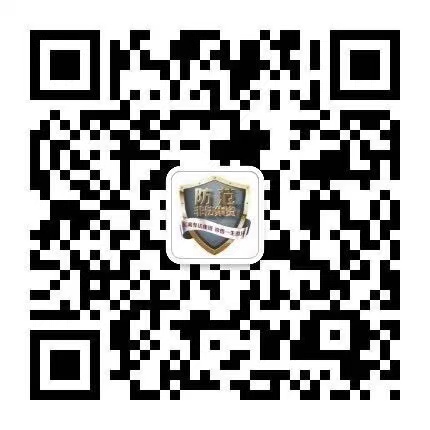 四、活动规则每人每天有一次作答机会，同时可以分享并邀请好友参与答题活动；每次作答系统将从题库中随机抽取10道题作为该次作答题目（包含选择题和判断题）；系统将在次日0点公布按答题提交先后顺序的前100名用户获奖名单；获得奖品的用户在作答完成后准确填写奖品收件信息，我们将按照获奖人提供的收件信息配送奖品。五、本活动最终解释权归主办方所有联系人：闫旺杰，0351-3048880。